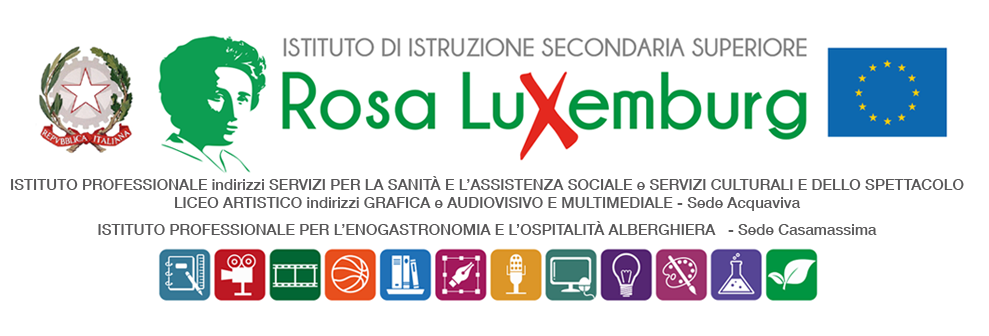 Studenti minorenniAUTORIZZAZIONE DEI GENITORIIl/La sottoscritto/a…………………………………………………………………...…………………. genitore dell’alunno/a………………………………………………………..frequentante la classe 5B LAM Liceo Artistico Audiovisivo Multimediale  AUTORIZZAil/la proprio/a  figlio/a a partecipare alle riprese per il progetto video teaser “I folletti della Cassarmonica”;gli studenti effettueranno alcune riprese in Acquaviva delle Fonti, in data 27 novembre 2023, dalle ore 9.00 alle ore 14.00:sede Folletti della Cassarmonicateatro Luciani vicoli città vecchia Il sottoscritto, con la presente, esonera la scuola da ogni responsabilità riguardo all’incolumità delle persone e delle cose e al comportamento degli alunni. Dichiara di assumersi le responsabilità (art. 2048 del Codice Civile) derivanti da inosservanza da parte del/la proprio/a figlio/a delle disposizioni impartite dagli insegnanti e da cause indipendenti dall’organizzazione scolastica. Data……………………. Firma del genitore ………………………………………